До 1 марта 2021 года ПФР автоматически назначает и продлевает выплаты по инвалидности.#ПФР #пенсия #важнознать #стопкоронавирус #COVID19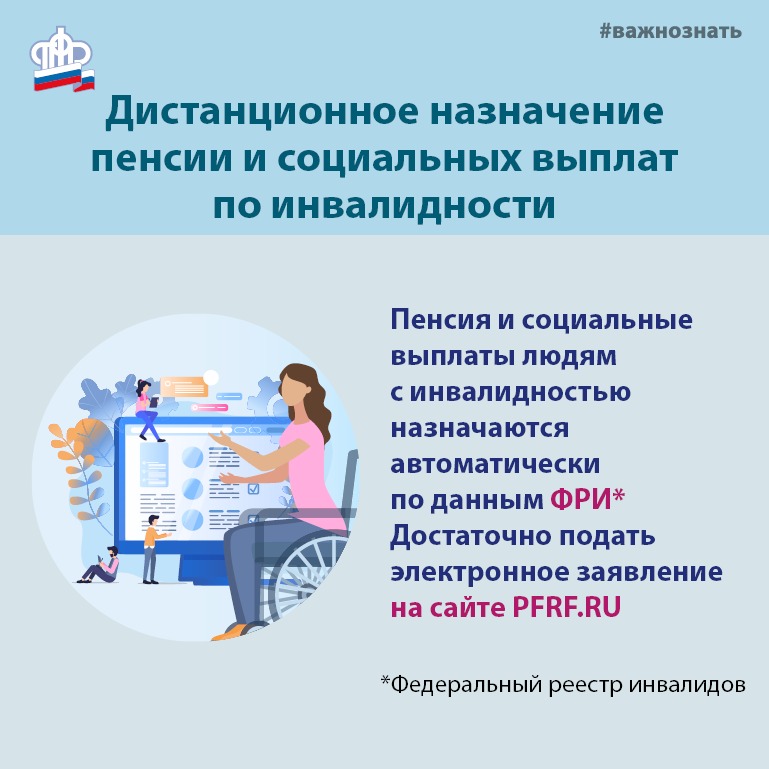 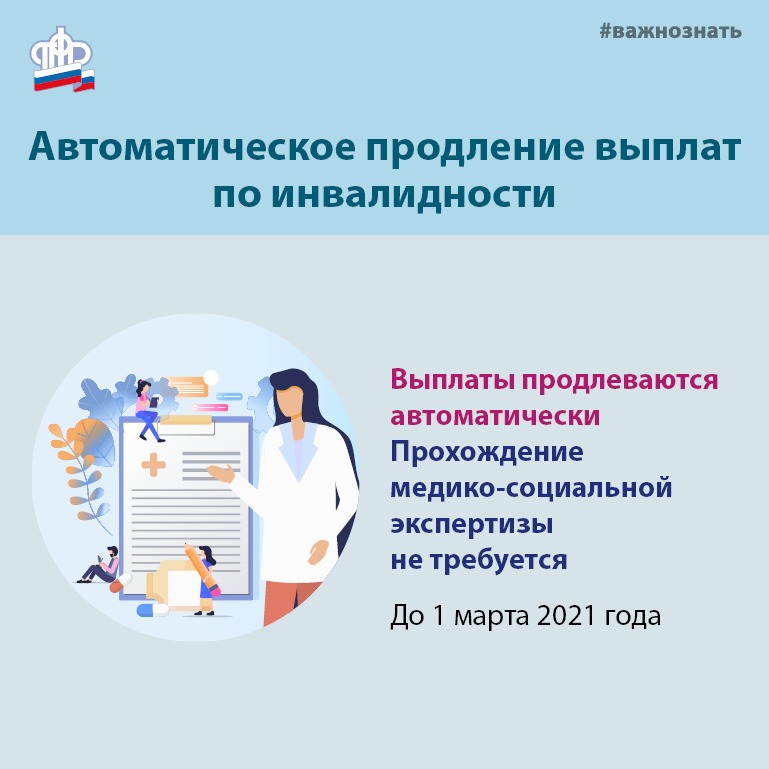 